	NEW ZEALAND CAT FANCY INC.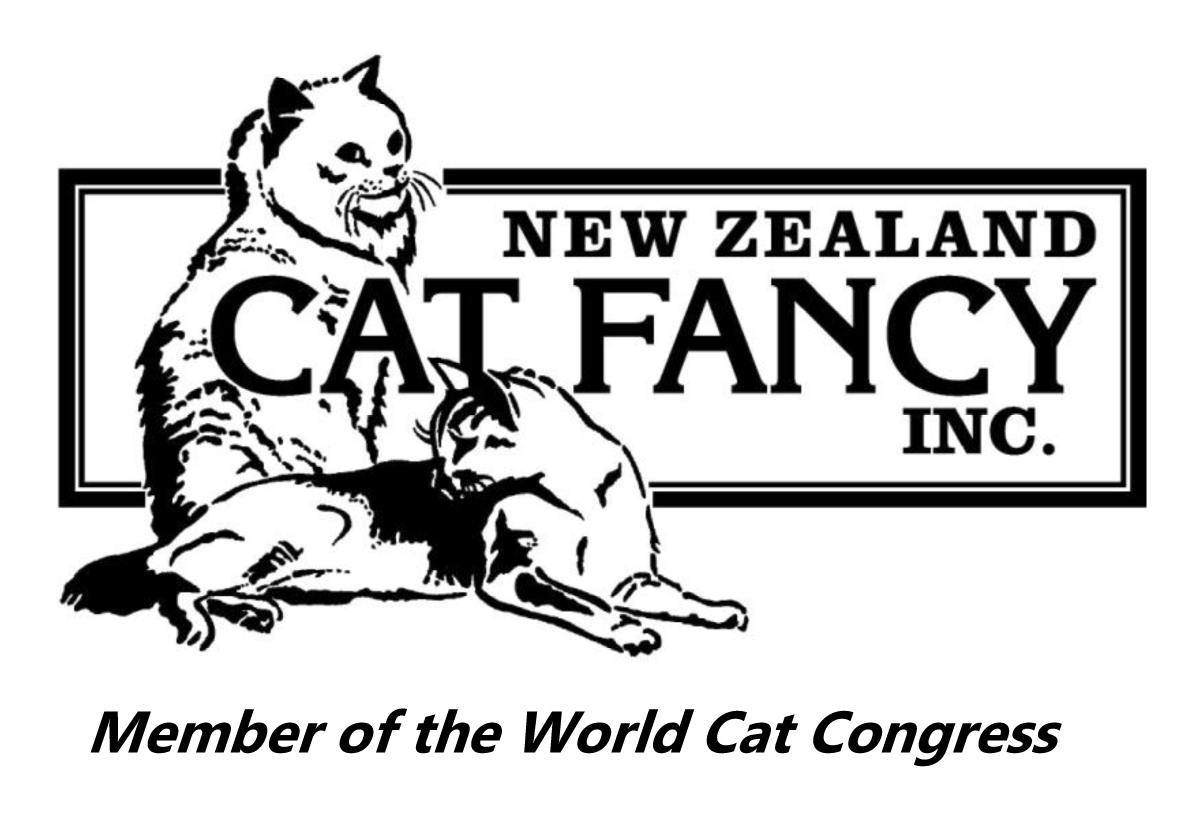 Top Ten ResultsShow: Sacred Temple Cat Club	Date: 26 June 2021Longhair DivisionJudge: Michelle MagrathEntire Cats	Number of Cats in Ring: 39Entire Kittens	Number of Kittens in Ring: 18Neuter/Spay Cats	Number of Cats in Ring: 7Neuter/Spay Kittens	Number of Kittens in Ring: 4Companion DivisionJudge: Judy WeretaLonghair Companions	Number of LH Companions in Ring: 4Longhair DivisionJudge: Judy WeretaEntire Cats	Number of Cats in Ring: 39Entire Kittens	Number of Kittens in Ring: 18Neuter/Spay Cats	Number of Cats in Ring: 7Neuter/Spay Kittens	Number of Kittens in Ring: 4Companion DivisionJudge: Sam PrattLonghair Companions	Number of LH Companions in Ring: 4Longhair DivisionJudge: Sam PrattEntire Cats	Number of Cats in Ring: 39Entire Kittens	Number of Kittens in Ring: 18Neuter/Spay Cats	Number of Cats in Ring: 7Neuter/Spay Kittens	Number of Kittens in Ring: 4Companion DivisionJudge: Diane HoltomLonghair Companions	Number of LH Companions in Ring: 4Longhair DivisionJudge: Diane HoltomEntire Cats	Number of Cats in Ring: 36Entire Kittens	Number of Kittens in Ring: 17Neuter/Spay Cats	Number of Cats in Ring: 6Neuter/Spay Kittens	Number of Kittens in Ring: 4Companion DivisionJudge: Kay McArthurLonghair Companions	Number of LH Companions in Ring: 4Longhair DivisionJudge: Kay McArthurEntire Cats	Number of Cats in Ring: 39Entire Kittens	Number of Kittens in Ring: 18Neuter/Spay Cats	Number of Cats in Ring: 7Neuter/Spay Kittens	Number of Kittens in Ring: 4Place Cage No. Pedigree Name BreedBIS 6MINOSA KINKY BOOTSSealpoint Birman2nd 26FLORENCIA L'AMOR ANGELIQUELilacpoint Birman3rd 41BIRPUR IZA CHOCKIE CHIPChocolate Tabbypoint Birman4th 17LEEGRGO LORD RUN-ING BEARSealpoint Birman5th18LEEGRGO BLUESTONEBluepoint Birman6th 9LEEGRGO MAGICAL MOMENTS Sealpoint Birman7th 19AMOENTA KERIABluepoint Birman8th 30SCEIRON KATCHAFIRE Creampoint Birman9th 11BELZICATZ BUBBA BOSCOSealpoint Birman10th 32SCEIRON PENELOPE Seal Tortiepoint Birman BAM26FLORENCIA L'AMOR ANGELIQUELilacpoint BirmanPlace Cage No. Pedigree Name BreedBIS 52MOONSON BENJAMIN BEARSealpoint Birman2nd 64BIRPUR QUEEN LAGATHA Seal Tabbypoint Birman3rd 67MOONSON SUGAR PLUM FAIRYBlue Tabbypoint Birman4th 57SACREDPAWZ ANGEL'S DELIGHT Bluepoint Birman5th69STARPAWS IRASCIBILTY Lilac Tabbypoint Birman6th 50BOROBUDUR SEMPA Sealpoint Birman7th 58BURTOPIA PENNY Chocolatepoint Birman8th 56TYNLONY VELVET LINGERIESealpoint Birman9th 51AMOENTA ZENDAYASealpoint Birman10th 66SCEIRON INDIGO Blue Tabbypoint BirmanBAM52MOONSON BENJAMIN BEARSealpoint BirmanPlace Cage No. Pedigree Name BreedBIS 71SINHIMAN DREAM ILLUSIONSealpoint Birman2nd 74FLORENCIA MISS SAPHIRE Bluepoint Birman3rd 79BIRPUR IZA TWIGGY BEARChocolate Tabbypoint Birman4th 72BELZICATZ LADY SIASealpoint Birman5th78BIRPUR MELTING MOMENTS Seal Tabbypoint Birman6th 73TOLAYTUS TOO FUNKYBluepoint Birman7th 77SCEIRON MARIKOSeal Tabbypoint BirmanBAM71SINHIMAN DREAM ILLUSIONSealpoint BirmanPlace Cage No. Pedigree Name BreedBIS 82AMOENTA VOGUE Bluepoint Birman2nd 81MOONSON RAJAH Sealpoint Birman3rd 84TOLAYTUS CHEEKY DEVILBlue Tabbypoint Birman4th 83ABLUMOON AMULET MACAVITY Redpoint BirmanBAM83ABLUMOON AMULET MACAVITY Redpoint BirmanPlace Cage No. Name BIS 93MIA2nd 92MISSY3rd 91MADDIE 4th 94STEVIEPlace Cage No. Pedigree Name BreedBIS 14JELANI AMANDA Sealpoint Birman2nd 18LEEGRGO BLUESTONEBluepoint Birman3rd 25BELZICATZ ROCKY ROAD Chocolatepoint Birman4th 30SCEIRON KATCHAFIRE Creampoint Birman5th35STARPAWS TROUBLE IN LOVE Seal Tabbypoint Birman6th 2MOONSON KIWI LAD Sealpoint Birman7th 39SINHIMAN USE YOUR ILLUSIONBlue Tabbypoint Birman 8th 26FLORENCIA L'AMOR ANGELIQUELilacpoint Birman9th 40BIRPUR IZA LILL'LE MATCH BOXChocolate Tabbypoint Birman 10th 41BIRPUR IZA CHOCKIE CHIPChocolate Tabbypoint BirmanBAM35STARPAWS TROUBLE IN LOVE Seal Tabbypoint BirmanPlace Cage No. Pedigree Name BreedBIS 52MOONSON BENJAMIN BEARSealpoint Birman2nd 58BURTOPIA PENNY Chocolatepoint Birman3rd 64BIRPUR QUEEN LAGATHA Seal Tabbypoint Birman4th 51AMOENTA ZENDAYASealpoint Birman5th65SINHIMAN QING OF VALHALLABlue Tabbypoint Birman6th 55CONCERTO CHERRY CHERRYSealpoint Birman7th 61FLORENCIA IZA TOP OF THE LINESeal Tabbypoint Birman 8th 57SACREDPAWZ ANGEL'S DELIGHT Bluepoint Birman9th 66SCEIRON INDIGO Blue Tabbypoint Birman10th 67MOONSON SUGAR PLUM FAIRYBlue Tabbypoint BirmanBAM58BURTOPIA PENNY Chocolatepoint BirmanPlace Cage No. Pedigree Name BreedBIS 79BIRPUR IZA TWIGGY BEARChocolate Tabbypoint Birman2nd 71SINHIMAN DREAM ILLUSIONSealpoint Birman3rd 78BIRPUR MELTING MOMENTS Seal Tabbypoint Birman4th 73TOLAYTUS TOO FUNKYBluepoint Birman5th77SCEIRON MARIKOSeal Tabbypoint Birman6th 72BELZICATZ LADY SIASealpoint Birman7th 74FLORENCIA MISS SAPHIRE Bluepoint BirmanBAM79BIRPUR IZA TWIGGY BEARChocolate Tabbypoint BirmanPlace Cage No. Pedigree Name BreedBIS 81MOONSON RAJAH Sealpoint Birman2nd 84TOLAYTUS CHEEKY DEVILBlue Tabbypoint Birman3rd 82AMOENTA VOGUE Bluepoint Birman4th 83ABLUMOON AMULET MACAVITY Redpoint BirmanBAM84TOLAYTUS CHEEKY DEVILBlue Tabbypoint BirmanPlace Cage No. Name BIS 94STEVIE2nd 91MADDIE 3rd 93MIA4th 92MISSYPlace Cage No. Pedigree Name BreedBIS 6MINOSA KINKY BOOTSSealpoint Birman2nd 39SINHIMAN USE YOUR ILLUSIONBlue Tabbypoint Birman 3rd 4AMOENTA QUINN Sealpoint Birman4th 8SPELLBOUND CURRAGHMORESealpoint Birman5th24SINHIMAN QUEEN OF THE VALKYRIE Chocolatepoint Birman6th 9LEEGRGO MAGICAL MOMENTS Sealpoint Birman7th 41BIRPUR IZA CHOCKIE CHIPChocolate Tabbypoint Birman8th 30SCEIRON KATCHAFIRE Creampoint Birman9th 28YEUXDESAPHIR FOREVA PURPLE REIGNLilacpoint Birman10th 19AMOENTA KERIABluepoint BirmanBAM39SINHIMAN USE YOUR ILLUSIONBlue Tabbypoint Birman Place Cage No. Pedigree Name BreedBIS 52MOONSON BENJAMIN BEARSealpoint Birman2nd 65SINHIMAN QING OF VALHALLABlue Tabbypoint Birman3rd 55CONCERTO CHERRY CHERRYSealpoint Birman4th 64BIRPUR QUEEN LAGATHA Seal Tabbypoint Birman5th67MOONSON SUGAR PLUM FAIRYBlue Tabbypoint Birman6th 58BURTOPIA PENNY Chocolatepoint Birman7th 54AMOENTA WHIMSICAL MERLINSealpoint Birman8th 57SACREDPAWZ ANGEL'S DELIGHT Bluepoint Birman9th 50BOROBUDUR SEMPA Sealpoint Birman10th 66SCEIRON INDIGO Blue Tabbypoint BirmanBAM52MOONSON BENJAMIN BEARSealpoint BirmanPlace Cage No. Pedigree Name BreedBIS 71SINHIMAN DREAM ILLUSIONSealpoint Birman2nd 74FLORENCIA MISS SAPHIRE Bluepoint Birman3rd 77SCEIRON MARIKOSeal Tabbypoint Birman4th 72BELZICATZ LADY SIASealpoint Birman5th79BIRPUR IZA TWIGGY BEARChocolate Tabbypoint Birman6th 73TOLAYTUS TOO FUNKYBluepoint Birman7th 78BIRPUR MELTING MOMENTS Seal Tabbypoint BirmanBAM71SINHIMAN DREAM ILLUSIONSealpoint BirmanPlace Cage No. Pedigree Name BreedBIS 81MOONSON RAJAH Sealpoint Birman2nd 84TOLAYTUS CHEEKY DEVILBlue Tabbypoint Birman3rd 82AMOENTA VOGUE Bluepoint Birman4th 83ABLUMOON AMULET MACAVITY Redpoint BirmanBAM81MOONSON RAJAH Sealpoint BirmanPlace Cage No. Name BIS 93MIA2nd 92MISSY3rd 94STEVIE4th 91MADDIE Place Cage No. Pedigree Name BreedBIS 6MINOSA KINKY BOOTSSealpoint Birman2nd 41BIRPUR IZA CHOCKIE CHIPChocolate Tabbypoint Birman3rd 16SACREDPAWZ CHERRY COLA Sealpoint Birman4th 18LEEGRGO BLUESTONEBluepoint Birman5th22FLORENCIA LADY SAPPHIRE Bluepoint Birman6th 39SINHIMAN USE YOUR ILLUSIONBlue Tabbypoint Birman 7th 24SINHIMAN QUEEN OF THE VALKYRIE Chocolatepoint Birman8th 17LEEGRGO LORD RUN-ING BEARSealpoint Birman9th 3SPELLBOUND TASSIE WIZARDSealpoint Birman10th 36BIRPUR SUGAR & SPICE Seal Tabbypoint BirmanBAM6MINOSA KINKY BOOTSSealpoint BirmanPlace Cage No. Pedigree Name BreedBIS 52MOONSON BENJAMIN BEARSealpoint Birman2nd 67MOONSON SUGAR PLUM FAIRYBlue Tabbypoint Birman3rd 58BURTOPIA PENNY Chocolatepoint Birman4th 61FLORENCIA IZA TOP OF THE LINESeal Tabbypoint Birman 5th54AMOENTA WHIMSICAL MERLINSealpoint Birman6th 51AMOENTA ZENDAYASealpoint Birman7th 65SINHIMAN QING OF VALHALLABlue Tabbypoint Birman8th 62FLORENCIA LORD MURPHY Seal Tabbypoint Birman9th 66SCEIRON INDIGO Blue Tabbypoint Birman10th 64BIRPUR QUEEN LAGATHA Seal Tabbypoint BirmanBAM52MOONSON BENJAMIN BEARSealpoint BirmanPlace Cage No. Pedigree Name BreedBIS 74FLORENCIA MISS SAPHIRE Bluepoint Birman2nd 78BIRPUR MELTING MOMENTS Seal Tabbypoint Birman3rd 79BIRPUR IZA TWIGGY BEARChocolate Tabbypoint Birman4th 71SINHIMAN DREAM ILLUSIONSealpoint Birman5th77SCEIRON MARIKOSeal Tabbypoint Birman6th 73TOLAYTUS TOO FUNKYBluepoint BirmanBAM74FLORENCIA MISS SAPHIRE Bluepoint BirmanPlace Cage No. Pedigree Name BreedBIS 81MOONSON RAJAH Sealpoint Birman2nd 84TOLAYTUS CHEEKY DEVILBlue Tabbypoint Birman3rd 82AMOENTA VOGUE Bluepoint Birman4th 83ABLUMOON AMULET MACAVITY Redpoint BirmanBAM81MOONSON RAJAH Sealpoint BirmanPlace Cage No. Name BIS 92MISSY2ND 91MADDIE 3RD 94STEVIE4TH 93MIAPlace Cage No. Pedigree Name BreedBIS 8SPELLBOUND CURRAGHMORESealpoint Birman2nd 40BIRPUR IZA LILL'LE MATCH BOXChocolate Tabbypoint Birman 3rd 20LEEGRGO MISTY MOMENTS Bluepoint Birman4th 4AMOENTA QUINN Sealpoint Birman5th25BELZICATZ ROCKY ROAD Chocolatepoint Birman6th 26FLORENCIA L'AMOR ANGELIQUELilacpoint Birman7th 35STARPAWS TROUBLE IN LOVE Seal Tabbypoint Birman8th 7BELZICATZ ANNIE-BELLE Sealpoint Birman9th 28YEUXDESAPHIR FOREVA PURPLE REIGNLilacpoint Birman10th 33SANDYLANDS CRACKLN' ROSE Blue Tortiepoint Birman BAM40BIRPUR IZA LILL'LE MATCH BOXChocolate Tabbypoint Birman Place Cage No. Pedigree Name BreedBIS 65SINHIMAN QING OF VALHALLABlue Tabbypoint Birman2nd 55CONCERTO CHERRY CHERRYSealpoint Birman3rd 52MOONSON BENJAMIN BEARSealpoint Birman4th 58BURTOPIA PENNY Chocolatepoint Birman5th64BIRPUR QUEEN LAGATHA Seal Tabbypoint Birman6th 66SCEIRON INDIGO Blue Tabbypoint Birman7th 62FLORENCIA LORD MURPHY Seal Tabbypoint Birman8th 54AMOENTA WHIMSICAL MERLINSealpoint Birman9th 57SACREDPAWZ ANGEL'S DELIGHT Bluepoint Birman10th 56TYNLONY VELVET LINGERIESealpoint BirmanBAM65SINHIMAN QING OF VALHALLABlue Tabbypoint BirmanPlace Cage No. Pedigree Name BreedBIS 74FLORENCIA MISS SAPHIRE Bluepoint Birman2nd 72BELZICATZ LADY SIASealpoint Birman3rd 77SCEIRON MARIKOSeal Tabbypoint Birman4th 79BIRPUR IZA TWIGGY BEARChocolate Tabbypoint Birman5th78BIRPUR MELTING MOMENTS Seal Tabbypoint Birman6th 71SINHIMAN DREAM ILLUSIONSealpoint Birman7th 73TOLAYTUS TOO FUNKYBluepoint BirmanBAM72BELZICATZ LADY SIASealpoint BirmanPlace Cage No. Pedigree Name BreedBIS 81MOONSON RAJAH Sealpoint Birman2nd 84TOLAYTUS CHEEKY DEVILBlue Tabbypoint Birman3rd 82AMOENTA VOGUE Bluepoint Birman4th 83ABLUMOON AMULET MACAVITY Redpoint BirmanBAM81MOONSON RAJAH Sealpoint Birman